PRAVOPIS I GRAMATIKA - VEŽBAIME I PREZIME: ____________________________________	   DATUM: _____________________1. SLEDEĆE REČENICE PREPIŠI PRAVILNO.moje ime je sara čatić.   ______________________________________________________________živim u gradu nišu. _________________________________________________________________radujem se  božiću i danu žena. _________________________________________________________________________________________________________________________________________za novu godinu ću dobiti poklone. ______________________________________________________tetka mina živi u selu mali iđoš____________________________________________________________________________________________________________________________       12b/ 2. ISPOD SLIKE NAPIŠI ODGOVARAJUĆU REČ.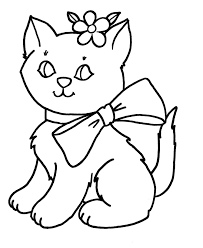 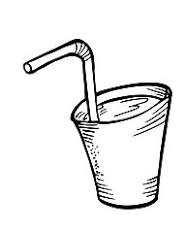 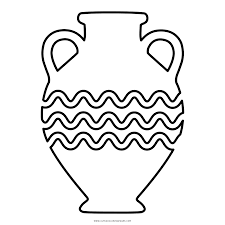 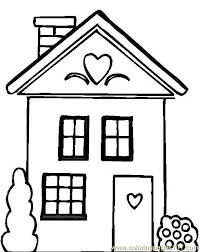 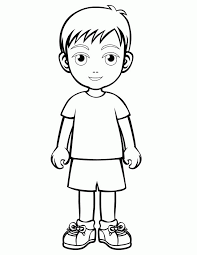 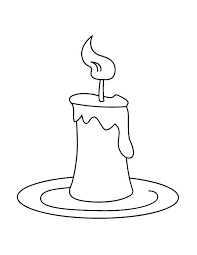 ____________         _________          _________       ____________    ____________    _____________   6b/3. U SLJEDEĆIM RIJEČIMA NAPIŠI DŽ I Đ, E, IJE ONDE GDE IM JE PO IZGOVORU MESTO.____ak		____emper	   naran____a	      	    sme____	   ____ip		 gn____zdo	b____lo          m____sec        sn____g        cv____će        13b/4. SLEDEĆE REČI RAZVRSTAJ NA ONE KOJE SU PRAVILNO NAPISANE I ONE KOJE SU NEPRAVILNO   NAPISANE.  bi, uhvatiti, odma, mahuna, oću, hiljada, odo, ajde, hladno, hvala, uvatiti, hleb.                                       12b/5. STAVI DVE TAČKE I ZAREZ ONDE GDE TREBA.Maja   Edin   Zora   i   Maja  su  na  livadi   nabrali   ljubičica   jagorčevina   visibaba   i  drugog  prolećnog cveća.													2b/UKUPNO: 45 BODOVA						OCENA: ________________OSVOJENO: ___________        BODOVNA LISTA: (O-13=1; 14-22=2; 23-34=3; 35-40=4; 41-45=5)                        PRAVILNO                   NEPRAVILNO